Dear parents,Year 3 will start Music lessons from 15th September. Janzirany, our Music teacher has asked all children to make individual percussion instrument using bottles, jars, pasta beads, rice etc so that they can be used as musical instruments. Below is an example. A gentle reminder to not use any glass or any other objects which are against Avanti values. This is a part of our Homework and needs to be back in school by Wednesday 16th September 2020 so that we can quarantine it and us it by the following Tuesday. https://www.youtube.com/watch?v=fZjywurvgEE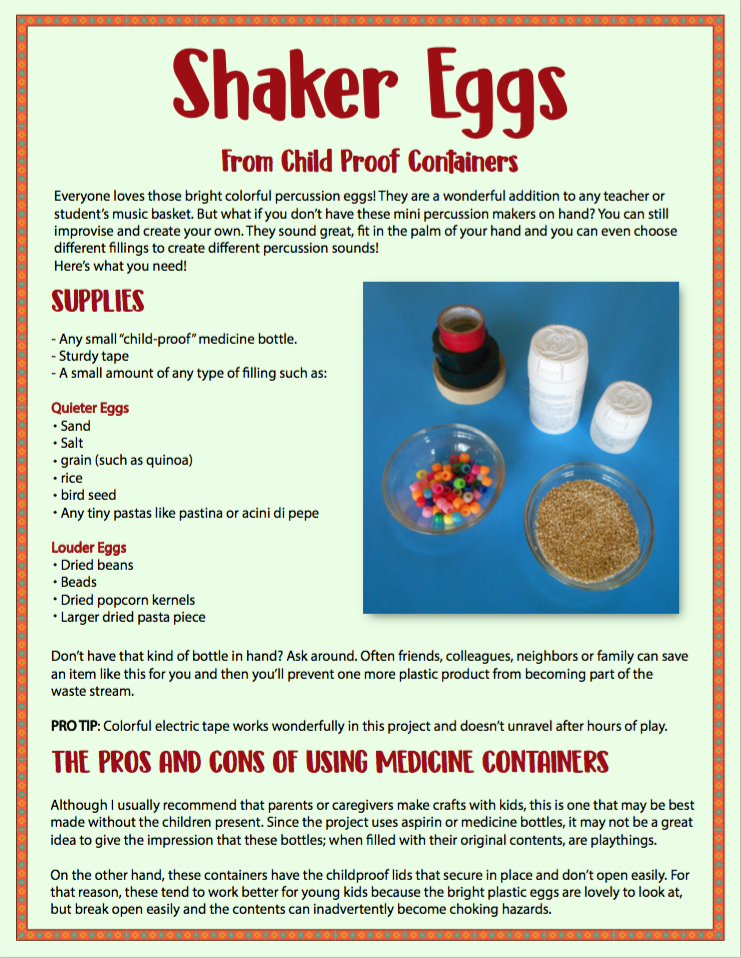 